1.Koje će se vozilo kretati unatrag kad se jedno od vozila koja se mimoilaze na velikom uzdužnom nagibu mora kretati unatrag?a) svako vozilo koje se susrelo s vozilom koje vuče priključno vozilob) vozilo koje se susrelo s vozilom niže kategorijuc) vozilo koje se susrelo s vozilom više kategorije2. Što je zaustavni put vozila?a) put koji vozilo prijeđe od trenutka kada vozač pritisne na papučicu kočnice pa do potpunog zaustavljanja vozilab) put koji vozilo prijeđe od trenutka kada je vozač uočio opasnost na cresti pa do postpunog zaustavljanja vozila3. Koji od uređaja pripadaju uređajima za davanje svjetlosnih znakova?a) kratka svjetlab) stop-svjetlac) pokazivači smjera4. Približavate se prijelazu ceste preko željezničke pruge koji nije zaštičen. Kako ćete postupiti?a) oprezno, bez zaustavljanja nastaviti vožnjub) obvezno ispred prijelaza zaustaviti vozilo i uvjeriti se u sigurnost prelaska5. Što su dužni učiniti vozači sudionici prometne nesreće u kojoj je nastala materijalna šteta na vozilima?a) ako je moguće, odmah ukloniti vozilo s kolnikab) omogućiti nesmetano odvijanje prometac) popuniti i potpisati Europsko izvješće o prometnoj nesreći illi na drugi način razmijeniti podatke6. Što čini zimsku opremu osobnog automobila?a) ljetne gume dubine 4mm i s lancima za snijeg pripravnim za postavljanje na pogonske kotačeb) zimske gume (M-S) samo na pogonskim kotačimac) zimske gume (M-S) na svim kotačima7. Vozite po magli. Koja svjetla za osvjetljenje ceste morate koristiti?a) svjetla za maglu ili kratka svjetlab) prednja pozicijska svjetlac) duga svjetla8. Koja svjetla moraju biti upaljena na motornom vozilu za vrijeme vožnje danju u zimskom razdoblju računanja vremena?a) duga svjetlab) samo pozicijska svjetlac) dnevna ili kratka svjetla9. Pretječe vas drugo vozilo na cesti koja nije dovoljno široka. Kako ćete postupiti?a) pomaknuti svoje vozilo što više udesnob) ako je potrebno, čim bude prilike, zaustaviti vozilo na prikladnom mjestuc) ubrzati i maksimalnom brzinom voziti po toj dionici ceste10. Kako vozač motornog vozila daje znakove ostalim sudionicima u prometu?a) stop-svjetlimab) odgovarajućim znakovima svjetala za magluc) pokazivačima smjera11. Što je vrijeme reagiranja?a) vrijeme koje protekne od trenutka uočavanja opasnosti na cesti do reakcije na tu opasnostib) vrijeme koje protekne od trenutka kada je vozač uočio opasnost na cesti do potpunog zaustavljanja vozila12. Prema koji se sudionicima u prometu vozač treba odnositi s povećanim oprezom?a) prema vozačima mopedab) prema vozačima koji poštuju pravilac) prema biciklistima13. Što za vas znači upaljeno žuto i crveno svjetlo istodobno na semaforu?a) dopušten prolazak kroz raskrižjeb) skoru pojavu zelenog svjetla i pripravu za polazak raskrižjemc) zabranu prolaska14. Na kojoj se udaljenosti iz zaustavne kolone vozila postavljaju dva sigurnosna trokuta, jedan pokraj drugog?15. Kako ćete postupiti pri nailasku na prometni znak kao na slici? 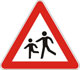 a) smanjiti brzinu vožnjeb) pripremiti se na obilaženje djece ako prelaze preko cestec) predviđati  nailazak djece preko ceste16. Koji od prometnih znakova obavješćuje vozača da prestaje voziti cestom s prednošću prolaska?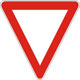 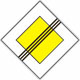 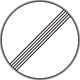          1                2                   3 17. Na koju obavijesti ukazuje ovaj prometni znak? 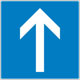 a) da vozite brzom cestom	b) da vozite cestom s jednosmjernim prometomc) na obvezan smjer vožnje18. Što se mora učiniti pri nailasku na ovaj prometni znak?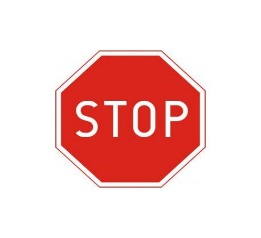 a) obvezno zaustaviti vozilob) propustiti vozila ako nailaze cestom s prednošću prolaskac) obvezno se zaustaviti samo ako nailaze vozila cestom s prednošću prolaska 19. Na što ukazuje ovaj prometni znak s dopunskom pločim? 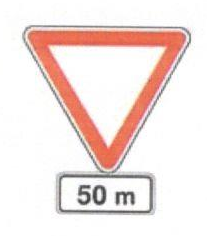 a) na obvezno zaustavljanje na udaljenosti 50 metarab) na raskrižje s cestom s prednošću prolaska na udaljenosti 50 metara20. Što označuje ovaj prometni znak?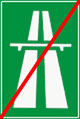 a) završetak brze cesteb) završetak državne cestec) završetak autoceste21. Kako ćete postupiti u situaciji kao na slici?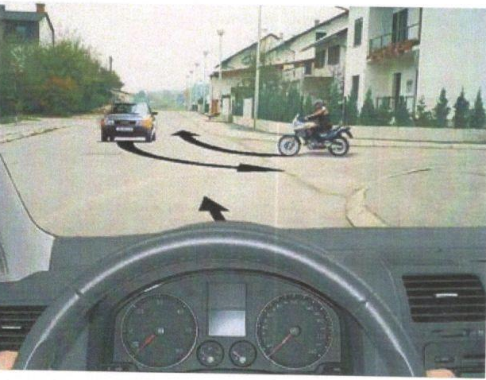 a) propustiti motocikl i voziti prije osobnog automobilab) propustiti osobni automobil i voziti prije motociklac) propustiti oba vozila22. Kako ćete postupiti u situaciji kao na slici?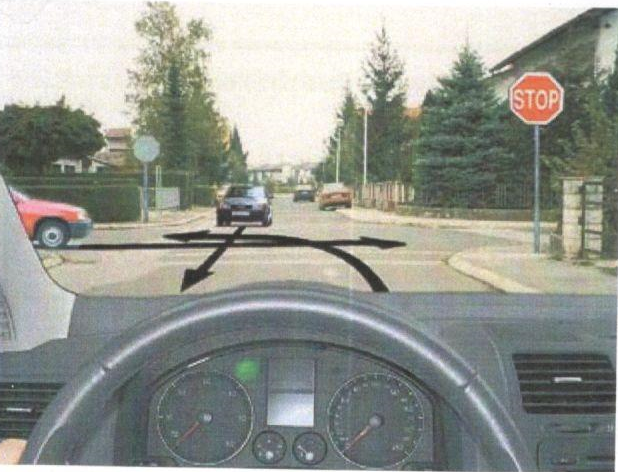 a) obvezno se zaustavitib) voziti zadnji kroz raskrižjec) voziti prvi kroz raskrižje23. Približavate se raskrižju. Na semaforu je upaljeno žuto treptavo svjetlo. Kako ćete postupiti?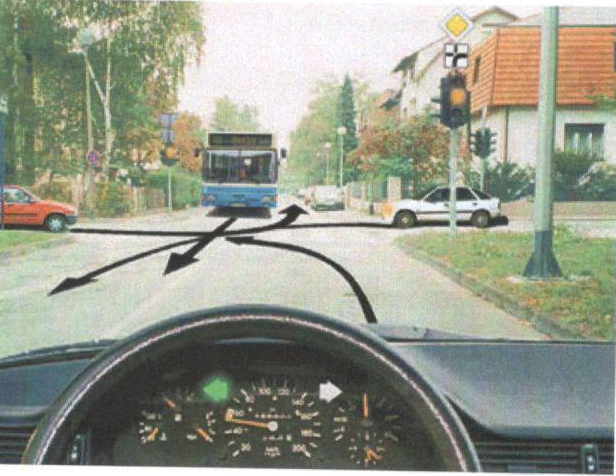 a) propustiti vozilo koje dolazi sa desne straneb) propustiit autobus i vozilo koje dolazi sa lijeve stranec) voziti prije autobusa i vozila koje dolazi sa lijeve strane24. Zbog čega morate, u situaciji kao na slici, propustit vozilo koje nailazi iz suprotnog smjera?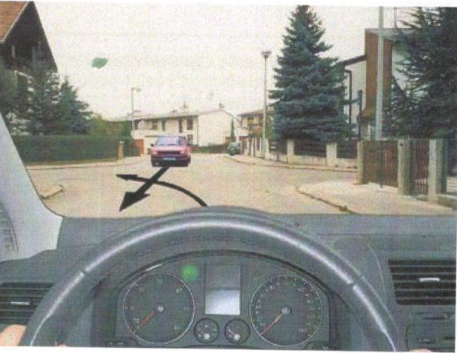 a) zbog toga što zadržava smjer kretanjab) zbog toga što nailazi s glavne cestec) zbog toga što vozilo skrećete ulijevo25. O čemu ovisi daljina puta reagiranja?a) o brzini vožnjeb) o stanju i vrsti kolnika26. Smijete li vući neispravno vozilo po cesti?a) u pravilu smijemb) smijem, samo ako je razlog za vuču nastao za vrijeme vožnje autocestomc) smijem, ako vozilom mogu razviti brzinu veću od 60km/h27. Što označuje žaruljica na instrumentnoj ploči sa simbolim na slici?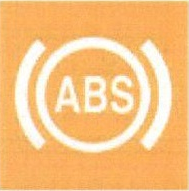 a) antiblokirajući sustavb) grešku u radu motorac) parkirnu kočnicu28. Kojem svjetlu na semaforu odgovara položaj tijela i zna koji dalje policijski službenik na slici?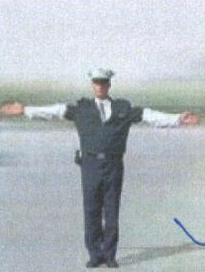 a) zelenom svjetlub) žutom svjetluc) crvenom svjetlu29. Što može utjecati na uočavanje prometne situacije tijekom dnevne vožnje u situaciji kao na slici?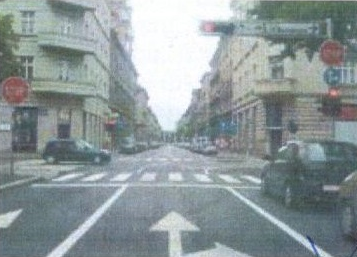 a) podijeljenost pažnjeb) vožnja cestom izvan naseljac) vožnja prema navikama poznatom dionicom30. Na koje opasnosti morate računati dok pretječete u situaciji kao na slici?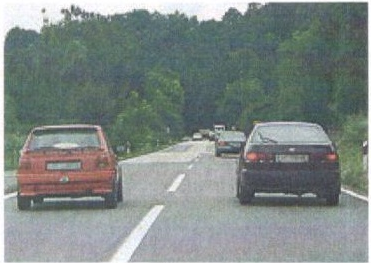 a) na vozila koja nailaze iz suprotnog smjerab) na smanjenu duljinu puta pretjecanjac) na premalu brzinu vozila koje pretječe31. Gdje se na cesti izvan naselja smije pretjecati?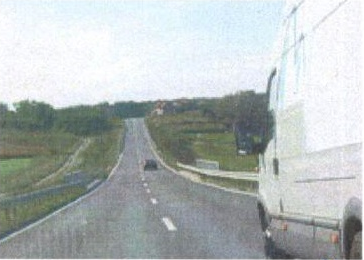 a) gdje nema prometnog znaka koji to zabranjujeb) gdje postoji potrebna preglednost, širina ceste i dobra vidljivostc) gdje nailaze vozila iz suprotnog smjera32. Koje su moguće opasnosti tijekom vožnje u situacji kao na slici?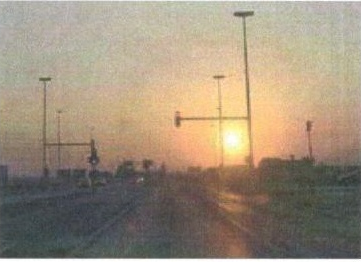 a) zasljepljivanje i neuočavanje prometne situacijeb) pogrešna procjena brzinec) pogrešna procjena udaljenosti33. Čime se obilježava mjesto prometne nesreće?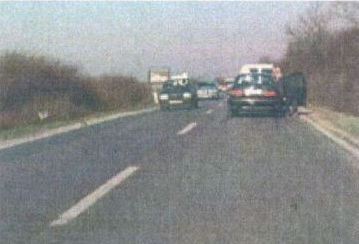 a) sigurnosnim trokutomb) crvenom tkaninomc) crvenom pločom dimenzija 50 X 50 cm34. Što je dužan učiniti vozač vozila kada ga drugo vozilo pretjeće u situaciji kao na slici?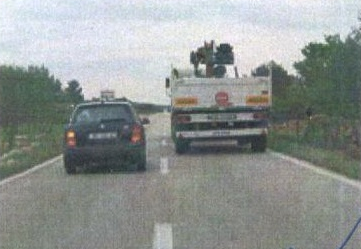 a) pomaknuti svoje vozilo k desnom rubu kolnikab) pomaknuti svoje vozilo k središnjoj uzdužnoj crti na kolinkuc) ne povećati brzinu kretanja svojega vozila35. Kako ćete postupiti za vožnje u situaciji kao na slici?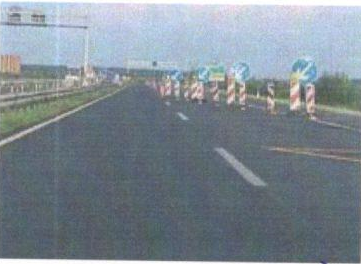 a) obaviti obilaženje s desne straneb) prilagoditi brzinu i način vožnje u situaciji na slicic) voziti lijevom prometnom trakom dok ne prođete mjesto radova36. Čime je na ovoj dionici ceste pretjecanje zabranjeno?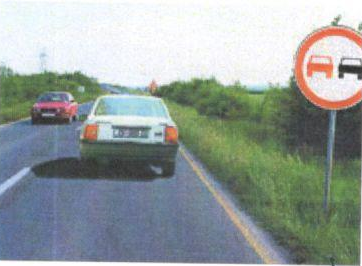 a) prometnim znakomb) oznakama na kolniku37. Koje su moguće opasnosti zbog otežanog uočavanja prometne situacije tjekom vožnje u situaciji kao na slici?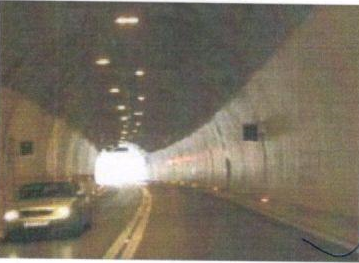 a) vožnja s upaljenim svjetlomb) nalet na vozilo ispred, ako se nalazic) prelazak preko dvostruke pune crte38. Kako ćete postupiti u situaciji kao na slici?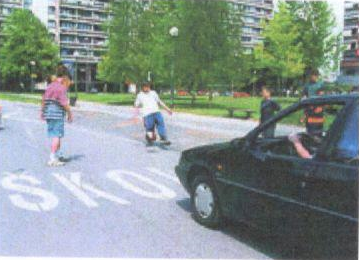 a) povećati pozornostib) upotrijebiti zvučni znak upozorenjac) nastaviti vožnju ne obazirući se na igru djece